參考：慢性阻塞性肺疾病全球倡議 (GOLD)，2012；(GOLD)，2014；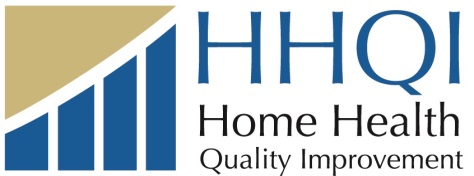 美國肺臟協會，2014綠色區域一切正常（目標）不咳嗽、不喘息，或沒有呼吸短促無需使用噴霧劑可以進行正常活動咳嗽及痰液（痰液）中無變化胃口好棒極了！您的症狀在控制範圍內對策：按要求服藥保持與醫生的所有約見遵循健康的飲食習慣繼續常規運動按要求使用氧氣不吸煙或不在其他吸煙人周圍接種流感疫苗黃色區域警告（警告）如果您有以下任一項：痰液（痰液）增多、顏色改變或濃稠即使服藥後，咳嗽仍增多或喘息運動時，呼吸更困難或咳嗽更多需要有額外的靠墊才能睡眠藥物無效胃口非常不好今天就採取措施！意味著您需要改變藥物對策：按要求使用氧氣服用您的“急救藥”（噴霧劑）致電您的家庭保健護士（代理機構的電話號碼）或致電您的醫生（醫生的電話號碼）紅色區域緊急靜止時，呼吸困難或喘息難以行走或說話急救藥物無效持續地胸部疼痛或胸悶必須坐直才能呼吸嘴唇或手指指甲變為藍色或灰色意識不清/焦慮立即採取措施！意味著您需要立即就診對策：立即致電您的醫生（醫生的電話號碼）或致電911